Firma:Firma:Betriebsanweisunggemäß §§ 4, 9, 12 ArbSchG, § 9 BetrSichV, § 3 VSG 1.1Betriebsanweisunggemäß §§ 4, 9, 12 ArbSchG, § 9 BetrSichV, § 3 VSG 1.1Betriebsanweisunggemäß §§ 4, 9, 12 ArbSchG, § 9 BetrSichV, § 3 VSG 1.1Betriebsanweisunggemäß §§ 4, 9, 12 ArbSchG, § 9 BetrSichV, § 3 VSG 1.1Betriebsanweisunggemäß §§ 4, 9, 12 ArbSchG, § 9 BetrSichV, § 3 VSG 1.1Firma:Firma:SchleifbockSchleifbockSchleifbockSchleifbockSchleifbockGefahren für den MenschenGefahren für den MenschenGefahren für den MenschenGefahren für den MenschenGefahren für den MenschenGefahren für den MenschenGefahren für den MenschenGefahren durch beim Arbeiten entstehenden Schleifstaub in der Atemluft!Gefahren durch Schleifsteinscheibenbruch durch unsachgemäßes Handhaben der Maschine!Gefahren von Augen und Körperverletzungen durch abgetragenes Material!Gefahren durch Lärm!Gefahren durch Hand-Körpervibrationen!Gefahr von Handverletzung durch schafkantige Oberflächen bzw. den Abtrag von Material!Gefahr von Fußverletzungen durch herabfallende Werkstücke! 
Gefahren durch beim Arbeiten entstehenden Schleifstaub in der Atemluft!Gefahren durch Schleifsteinscheibenbruch durch unsachgemäßes Handhaben der Maschine!Gefahren von Augen und Körperverletzungen durch abgetragenes Material!Gefahren durch Lärm!Gefahren durch Hand-Körpervibrationen!Gefahr von Handverletzung durch schafkantige Oberflächen bzw. den Abtrag von Material!Gefahr von Fußverletzungen durch herabfallende Werkstücke! 
Gefahren durch beim Arbeiten entstehenden Schleifstaub in der Atemluft!Gefahren durch Schleifsteinscheibenbruch durch unsachgemäßes Handhaben der Maschine!Gefahren von Augen und Körperverletzungen durch abgetragenes Material!Gefahren durch Lärm!Gefahren durch Hand-Körpervibrationen!Gefahr von Handverletzung durch schafkantige Oberflächen bzw. den Abtrag von Material!Gefahr von Fußverletzungen durch herabfallende Werkstücke! 
Gefahren durch beim Arbeiten entstehenden Schleifstaub in der Atemluft!Gefahren durch Schleifsteinscheibenbruch durch unsachgemäßes Handhaben der Maschine!Gefahren von Augen und Körperverletzungen durch abgetragenes Material!Gefahren durch Lärm!Gefahren durch Hand-Körpervibrationen!Gefahr von Handverletzung durch schafkantige Oberflächen bzw. den Abtrag von Material!Gefahr von Fußverletzungen durch herabfallende Werkstücke! 
Gefahren durch beim Arbeiten entstehenden Schleifstaub in der Atemluft!Gefahren durch Schleifsteinscheibenbruch durch unsachgemäßes Handhaben der Maschine!Gefahren von Augen und Körperverletzungen durch abgetragenes Material!Gefahren durch Lärm!Gefahren durch Hand-Körpervibrationen!Gefahr von Handverletzung durch schafkantige Oberflächen bzw. den Abtrag von Material!Gefahr von Fußverletzungen durch herabfallende Werkstücke! 
Gefahren durch beim Arbeiten entstehenden Schleifstaub in der Atemluft!Gefahren durch Schleifsteinscheibenbruch durch unsachgemäßes Handhaben der Maschine!Gefahren von Augen und Körperverletzungen durch abgetragenes Material!Gefahren durch Lärm!Gefahren durch Hand-Körpervibrationen!Gefahr von Handverletzung durch schafkantige Oberflächen bzw. den Abtrag von Material!Gefahr von Fußverletzungen durch herabfallende Werkstücke! 
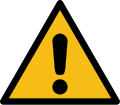 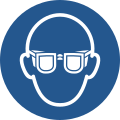 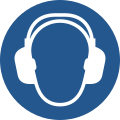 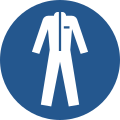 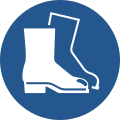 	Schutzmaßnahmen und Verhaltensregeln	Schutzmaßnahmen und Verhaltensregeln	Schutzmaßnahmen und Verhaltensregeln	Schutzmaßnahmen und Verhaltensregeln	Schutzmaßnahmen und Verhaltensregeln	Schutzmaßnahmen und VerhaltensregelnVerhaltensweise:Die Unfallverhütungsvorschriften und die Betriebsanleitung des Herstellers sind zu beachten!Maschine vor Arbeitsbeginn auf Funktionstüchtigkeit zu kontrollieren!Schleifkörper nur von zuverlässigen und erfahrenen Personen aufspannen lassen!Schleifkörper vorm Aufspannen mittels Klangprobe testen und nach Aufspannen Probelauf durchführen (Sicherheitsabstand einhalten)!Beim Aufspannen der Schleifkörper zugehörigen Spannflansch mit elastischen Zwischenlagen verwenden!Im Umfeld der Maschine keine brennbaren Stoffe oder Materialien aufbewahren! Werkstück beim Schleifen ordentlich spannen bzw. festhalten!Keine dritten Personen im Gefahrenbereich der Maschine zulassen!Werkstückauflage und Schutzhaube müssen regelmäßig nachjustiert werden (Abstand zwischen Schleifscheibe und Werkstück max. 3mm, Abstand zwischen Schleifscheibe und Schutzhaube max. 5 mm)!Eingeschliffene Rillen im Schleifkörper nur mit hierfür vorgesehenem Werkzeug abziehen!
Verhaltensweise:Die Unfallverhütungsvorschriften und die Betriebsanleitung des Herstellers sind zu beachten!Maschine vor Arbeitsbeginn auf Funktionstüchtigkeit zu kontrollieren!Schleifkörper nur von zuverlässigen und erfahrenen Personen aufspannen lassen!Schleifkörper vorm Aufspannen mittels Klangprobe testen und nach Aufspannen Probelauf durchführen (Sicherheitsabstand einhalten)!Beim Aufspannen der Schleifkörper zugehörigen Spannflansch mit elastischen Zwischenlagen verwenden!Im Umfeld der Maschine keine brennbaren Stoffe oder Materialien aufbewahren! Werkstück beim Schleifen ordentlich spannen bzw. festhalten!Keine dritten Personen im Gefahrenbereich der Maschine zulassen!Werkstückauflage und Schutzhaube müssen regelmäßig nachjustiert werden (Abstand zwischen Schleifscheibe und Werkstück max. 3mm, Abstand zwischen Schleifscheibe und Schutzhaube max. 5 mm)!Eingeschliffene Rillen im Schleifkörper nur mit hierfür vorgesehenem Werkzeug abziehen!
Verhaltensweise:Die Unfallverhütungsvorschriften und die Betriebsanleitung des Herstellers sind zu beachten!Maschine vor Arbeitsbeginn auf Funktionstüchtigkeit zu kontrollieren!Schleifkörper nur von zuverlässigen und erfahrenen Personen aufspannen lassen!Schleifkörper vorm Aufspannen mittels Klangprobe testen und nach Aufspannen Probelauf durchführen (Sicherheitsabstand einhalten)!Beim Aufspannen der Schleifkörper zugehörigen Spannflansch mit elastischen Zwischenlagen verwenden!Im Umfeld der Maschine keine brennbaren Stoffe oder Materialien aufbewahren! Werkstück beim Schleifen ordentlich spannen bzw. festhalten!Keine dritten Personen im Gefahrenbereich der Maschine zulassen!Werkstückauflage und Schutzhaube müssen regelmäßig nachjustiert werden (Abstand zwischen Schleifscheibe und Werkstück max. 3mm, Abstand zwischen Schleifscheibe und Schutzhaube max. 5 mm)!Eingeschliffene Rillen im Schleifkörper nur mit hierfür vorgesehenem Werkzeug abziehen!
Verhaltensweise:Die Unfallverhütungsvorschriften und die Betriebsanleitung des Herstellers sind zu beachten!Maschine vor Arbeitsbeginn auf Funktionstüchtigkeit zu kontrollieren!Schleifkörper nur von zuverlässigen und erfahrenen Personen aufspannen lassen!Schleifkörper vorm Aufspannen mittels Klangprobe testen und nach Aufspannen Probelauf durchführen (Sicherheitsabstand einhalten)!Beim Aufspannen der Schleifkörper zugehörigen Spannflansch mit elastischen Zwischenlagen verwenden!Im Umfeld der Maschine keine brennbaren Stoffe oder Materialien aufbewahren! Werkstück beim Schleifen ordentlich spannen bzw. festhalten!Keine dritten Personen im Gefahrenbereich der Maschine zulassen!Werkstückauflage und Schutzhaube müssen regelmäßig nachjustiert werden (Abstand zwischen Schleifscheibe und Werkstück max. 3mm, Abstand zwischen Schleifscheibe und Schutzhaube max. 5 mm)!Eingeschliffene Rillen im Schleifkörper nur mit hierfür vorgesehenem Werkzeug abziehen!
Verhaltensweise:Die Unfallverhütungsvorschriften und die Betriebsanleitung des Herstellers sind zu beachten!Maschine vor Arbeitsbeginn auf Funktionstüchtigkeit zu kontrollieren!Schleifkörper nur von zuverlässigen und erfahrenen Personen aufspannen lassen!Schleifkörper vorm Aufspannen mittels Klangprobe testen und nach Aufspannen Probelauf durchführen (Sicherheitsabstand einhalten)!Beim Aufspannen der Schleifkörper zugehörigen Spannflansch mit elastischen Zwischenlagen verwenden!Im Umfeld der Maschine keine brennbaren Stoffe oder Materialien aufbewahren! Werkstück beim Schleifen ordentlich spannen bzw. festhalten!Keine dritten Personen im Gefahrenbereich der Maschine zulassen!Werkstückauflage und Schutzhaube müssen regelmäßig nachjustiert werden (Abstand zwischen Schleifscheibe und Werkstück max. 3mm, Abstand zwischen Schleifscheibe und Schutzhaube max. 5 mm)!Eingeschliffene Rillen im Schleifkörper nur mit hierfür vorgesehenem Werkzeug abziehen!
Verhaltensweise:Die Unfallverhütungsvorschriften und die Betriebsanleitung des Herstellers sind zu beachten!Maschine vor Arbeitsbeginn auf Funktionstüchtigkeit zu kontrollieren!Schleifkörper nur von zuverlässigen und erfahrenen Personen aufspannen lassen!Schleifkörper vorm Aufspannen mittels Klangprobe testen und nach Aufspannen Probelauf durchführen (Sicherheitsabstand einhalten)!Beim Aufspannen der Schleifkörper zugehörigen Spannflansch mit elastischen Zwischenlagen verwenden!Im Umfeld der Maschine keine brennbaren Stoffe oder Materialien aufbewahren! Werkstück beim Schleifen ordentlich spannen bzw. festhalten!Keine dritten Personen im Gefahrenbereich der Maschine zulassen!Werkstückauflage und Schutzhaube müssen regelmäßig nachjustiert werden (Abstand zwischen Schleifscheibe und Werkstück max. 3mm, Abstand zwischen Schleifscheibe und Schutzhaube max. 5 mm)!Eingeschliffene Rillen im Schleifkörper nur mit hierfür vorgesehenem Werkzeug abziehen!
Verhalten bei StörungenVerhalten bei StörungenVerhalten bei StörungenVerhalten bei StörungenVerhalten bei StörungenVerhalten bei StörungenVerhalten bei StörungenMaschine sofort ausschalten!Beim Beseitigen von Störungen abwarten bis Schleifkörper vollständig zum Stillstand gekommen ist!Maschine gegen unbeabsichtigtes Wiedereinschalten sichern!
Maschine sofort ausschalten!Beim Beseitigen von Störungen abwarten bis Schleifkörper vollständig zum Stillstand gekommen ist!Maschine gegen unbeabsichtigtes Wiedereinschalten sichern!
Maschine sofort ausschalten!Beim Beseitigen von Störungen abwarten bis Schleifkörper vollständig zum Stillstand gekommen ist!Maschine gegen unbeabsichtigtes Wiedereinschalten sichern!
Maschine sofort ausschalten!Beim Beseitigen von Störungen abwarten bis Schleifkörper vollständig zum Stillstand gekommen ist!Maschine gegen unbeabsichtigtes Wiedereinschalten sichern!
Maschine sofort ausschalten!Beim Beseitigen von Störungen abwarten bis Schleifkörper vollständig zum Stillstand gekommen ist!Maschine gegen unbeabsichtigtes Wiedereinschalten sichern!
Maschine sofort ausschalten!Beim Beseitigen von Störungen abwarten bis Schleifkörper vollständig zum Stillstand gekommen ist!Maschine gegen unbeabsichtigtes Wiedereinschalten sichern!
Maschine sofort ausschalten!Beim Beseitigen von Störungen abwarten bis Schleifkörper vollständig zum Stillstand gekommen ist!Maschine gegen unbeabsichtigtes Wiedereinschalten sichern!
	Verhalten bei Unfällen, Erste Hilfe	Verhalten bei Unfällen, Erste Hilfe	Verhalten bei Unfällen, Erste Hilfe	Verhalten bei Unfällen, Erste Hilfe	Verhalten bei Unfällen, Erste HilfeNotruf 112Notruf 112Standort Telefon:Ersthelfer:Ersthelfer:Ersthelfer:Standort Verbandkasten:
     Standort Verbandkasten:
     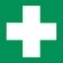 Ruhe bewahren, Unfallstelle sichern, eigene Sicherheit beachten!Notruf veranlassen (112)!Maschine abschalten und Verletzten ggf. aus dem Gefahrenbereich retten!Erste Hilfe leisten!Vitalfunktionen prüfen und lebensrettende Maßnahmen (Seitenlage, Wiederbelebung usw.) einleiten.Bei bedrohlichen Blutungen: Verletztes Körperteil wenn möglich hochhalten und Blutung stillen (Tuch auf die Wundstelle drücken, ggf. Druckverband anlegen). Entstehungsbrände mit geeignetem Löschmittel bekämpfen – Notruf 112!
Ruhe bewahren, Unfallstelle sichern, eigene Sicherheit beachten!Notruf veranlassen (112)!Maschine abschalten und Verletzten ggf. aus dem Gefahrenbereich retten!Erste Hilfe leisten!Vitalfunktionen prüfen und lebensrettende Maßnahmen (Seitenlage, Wiederbelebung usw.) einleiten.Bei bedrohlichen Blutungen: Verletztes Körperteil wenn möglich hochhalten und Blutung stillen (Tuch auf die Wundstelle drücken, ggf. Druckverband anlegen). Entstehungsbrände mit geeignetem Löschmittel bekämpfen – Notruf 112!
Ruhe bewahren, Unfallstelle sichern, eigene Sicherheit beachten!Notruf veranlassen (112)!Maschine abschalten und Verletzten ggf. aus dem Gefahrenbereich retten!Erste Hilfe leisten!Vitalfunktionen prüfen und lebensrettende Maßnahmen (Seitenlage, Wiederbelebung usw.) einleiten.Bei bedrohlichen Blutungen: Verletztes Körperteil wenn möglich hochhalten und Blutung stillen (Tuch auf die Wundstelle drücken, ggf. Druckverband anlegen). Entstehungsbrände mit geeignetem Löschmittel bekämpfen – Notruf 112!
Ruhe bewahren, Unfallstelle sichern, eigene Sicherheit beachten!Notruf veranlassen (112)!Maschine abschalten und Verletzten ggf. aus dem Gefahrenbereich retten!Erste Hilfe leisten!Vitalfunktionen prüfen und lebensrettende Maßnahmen (Seitenlage, Wiederbelebung usw.) einleiten.Bei bedrohlichen Blutungen: Verletztes Körperteil wenn möglich hochhalten und Blutung stillen (Tuch auf die Wundstelle drücken, ggf. Druckverband anlegen). Entstehungsbrände mit geeignetem Löschmittel bekämpfen – Notruf 112!
Ruhe bewahren, Unfallstelle sichern, eigene Sicherheit beachten!Notruf veranlassen (112)!Maschine abschalten und Verletzten ggf. aus dem Gefahrenbereich retten!Erste Hilfe leisten!Vitalfunktionen prüfen und lebensrettende Maßnahmen (Seitenlage, Wiederbelebung usw.) einleiten.Bei bedrohlichen Blutungen: Verletztes Körperteil wenn möglich hochhalten und Blutung stillen (Tuch auf die Wundstelle drücken, ggf. Druckverband anlegen). Entstehungsbrände mit geeignetem Löschmittel bekämpfen – Notruf 112!
Ruhe bewahren, Unfallstelle sichern, eigene Sicherheit beachten!Notruf veranlassen (112)!Maschine abschalten und Verletzten ggf. aus dem Gefahrenbereich retten!Erste Hilfe leisten!Vitalfunktionen prüfen und lebensrettende Maßnahmen (Seitenlage, Wiederbelebung usw.) einleiten.Bei bedrohlichen Blutungen: Verletztes Körperteil wenn möglich hochhalten und Blutung stillen (Tuch auf die Wundstelle drücken, ggf. Druckverband anlegen). Entstehungsbrände mit geeignetem Löschmittel bekämpfen – Notruf 112!
Ruhe bewahren, Unfallstelle sichern, eigene Sicherheit beachten!Notruf veranlassen (112)!Maschine abschalten und Verletzten ggf. aus dem Gefahrenbereich retten!Erste Hilfe leisten!Vitalfunktionen prüfen und lebensrettende Maßnahmen (Seitenlage, Wiederbelebung usw.) einleiten.Bei bedrohlichen Blutungen: Verletztes Körperteil wenn möglich hochhalten und Blutung stillen (Tuch auf die Wundstelle drücken, ggf. Druckverband anlegen). Entstehungsbrände mit geeignetem Löschmittel bekämpfen – Notruf 112!
InstandhaltungInstandhaltungInstandhaltungInstandhaltungInstandhaltungInstandhaltungInstandhaltungVor jedem Einsatz die Funktion und Sicherheitseinrichtungen der Maschine prüfen!Reinigungs- und Instandhaltungsarbeiten nur bei ausgeschalteter Maschine und stehenden Schleifkörper!Vorgaben des Herstellers bzgl. Wartung und Pflege beachten!Reparaturen nur von Sachkundigen durchführen lassen!
Vor jedem Einsatz die Funktion und Sicherheitseinrichtungen der Maschine prüfen!Reinigungs- und Instandhaltungsarbeiten nur bei ausgeschalteter Maschine und stehenden Schleifkörper!Vorgaben des Herstellers bzgl. Wartung und Pflege beachten!Reparaturen nur von Sachkundigen durchführen lassen!
Vor jedem Einsatz die Funktion und Sicherheitseinrichtungen der Maschine prüfen!Reinigungs- und Instandhaltungsarbeiten nur bei ausgeschalteter Maschine und stehenden Schleifkörper!Vorgaben des Herstellers bzgl. Wartung und Pflege beachten!Reparaturen nur von Sachkundigen durchführen lassen!
Vor jedem Einsatz die Funktion und Sicherheitseinrichtungen der Maschine prüfen!Reinigungs- und Instandhaltungsarbeiten nur bei ausgeschalteter Maschine und stehenden Schleifkörper!Vorgaben des Herstellers bzgl. Wartung und Pflege beachten!Reparaturen nur von Sachkundigen durchführen lassen!
Vor jedem Einsatz die Funktion und Sicherheitseinrichtungen der Maschine prüfen!Reinigungs- und Instandhaltungsarbeiten nur bei ausgeschalteter Maschine und stehenden Schleifkörper!Vorgaben des Herstellers bzgl. Wartung und Pflege beachten!Reparaturen nur von Sachkundigen durchführen lassen!
Vor jedem Einsatz die Funktion und Sicherheitseinrichtungen der Maschine prüfen!Reinigungs- und Instandhaltungsarbeiten nur bei ausgeschalteter Maschine und stehenden Schleifkörper!Vorgaben des Herstellers bzgl. Wartung und Pflege beachten!Reparaturen nur von Sachkundigen durchführen lassen!
Vor jedem Einsatz die Funktion und Sicherheitseinrichtungen der Maschine prüfen!Reinigungs- und Instandhaltungsarbeiten nur bei ausgeschalteter Maschine und stehenden Schleifkörper!Vorgaben des Herstellers bzgl. Wartung und Pflege beachten!Reparaturen nur von Sachkundigen durchführen lassen!
Ort:	Datum:Ort:	Datum:Ort:	Datum:Unterschrift Verantwortlicher:Unterschrift Verantwortlicher:Unterschrift Verantwortlicher:Unterschrift Verantwortlicher:Es wird bestätigt, dass die Inhalte dieser Betriebsanweisung mit den betrieblichen Verhältnissen und Erkenntnissen der Gefährdungsbeurteilung übereinstimmen.Es wird bestätigt, dass die Inhalte dieser Betriebsanweisung mit den betrieblichen Verhältnissen und Erkenntnissen der Gefährdungsbeurteilung übereinstimmen.Es wird bestätigt, dass die Inhalte dieser Betriebsanweisung mit den betrieblichen Verhältnissen und Erkenntnissen der Gefährdungsbeurteilung übereinstimmen.Es wird bestätigt, dass die Inhalte dieser Betriebsanweisung mit den betrieblichen Verhältnissen und Erkenntnissen der Gefährdungsbeurteilung übereinstimmen.Es wird bestätigt, dass die Inhalte dieser Betriebsanweisung mit den betrieblichen Verhältnissen und Erkenntnissen der Gefährdungsbeurteilung übereinstimmen.Es wird bestätigt, dass die Inhalte dieser Betriebsanweisung mit den betrieblichen Verhältnissen und Erkenntnissen der Gefährdungsbeurteilung übereinstimmen.Es wird bestätigt, dass die Inhalte dieser Betriebsanweisung mit den betrieblichen Verhältnissen und Erkenntnissen der Gefährdungsbeurteilung übereinstimmen.